Аналитическая записка по исполнению муниципального задания по учреждениям образования за 2016 год.1.Пояснение по исполнению муниципального задания по дошкольным образовательным учреждениям:Контроль над  исполнением муниципального задания осуществлён посредством анализа отчётов руководителей учреждений о выполнении муниципального задания за 2016 год.1.1.Анализ отчётов руководителей выявил увеличение количества детей. Основная причина – увеличение наполняемости групп детей с целью уменьшения очередности в дошкольных учреждениях. В тоже время в некоторых учреждениях наблюдается снижение количества воспитанников по причине смены места жительства.1.2.Укомплектованность штатами полная во всех дошкольных учреждениях, кроме МКДОУ №2с. Чугуевка (вакансия музыкального работника).1.3. Педагогическими кадрами с педагогическим образованием в основном обеспечены все организации. Не имеют образования сотрудники МКДОУ №16 с. Березовка и МКДОУ №21 с. Архиповка.1.3.Педагогические кадры, имеющие высшую и первую категорию, составляют 36% от общего количества педагогических работников.1.4. Качественные показатели по посещаемости и заболеваемости воспитанников в целом по району свидетельствуют о выполнении целевых показателей. Однако необходимо отметить снижение уровня посещаемости воспитанников МКДОУ №4 с. Чугуевка в связи с заболеваемостью детей и занятостью родителей на оформление медицинской справки после болезни, что привело к низкой посещаемости.В целом мониторинг выполнения организациями муниципальных заданий за 2016 год позволяет сделать вывод о том, что муниципальные услуги в сфере дошкольного образования предоставляются в полном объёме в соответствии с заявленными значениями.2.Пояснение по исполнению муниципального задания по общеобразовательным учреждениям:В ходе анализа отчетов школ установлено:Соответствие объёма оказанных муниципальных услуг показателям, установленным в муниципальном задании в целом, выполнено. По показателям качества оказанных муниципальных услуг отмечается соответствие по следующим критериям оценки качества:- полнота реализации основной общеобразовательной программы составляет 100%- уровень соответствия учебного плана общеобразовательного учреждения требованиям ФГОС составляет 100%- доля своевременно устраненных нарушений, выявленных в результате проверок органами, осуществляющими функции по контролю и надзору в сфере образования - 100%- доля обучающихся, освоивших программу начального общего образования составляет 98%. 11 человек в шести общеобразовательных учреждениях не освоили программу.- доля обучающихся, освоивших программу основного общего образования составляет 99%. 3 человека в двух общеобразовательных учреждениях не освоили программу.- доля обучающихся, освоивших программу среднего общего образования составляет 100%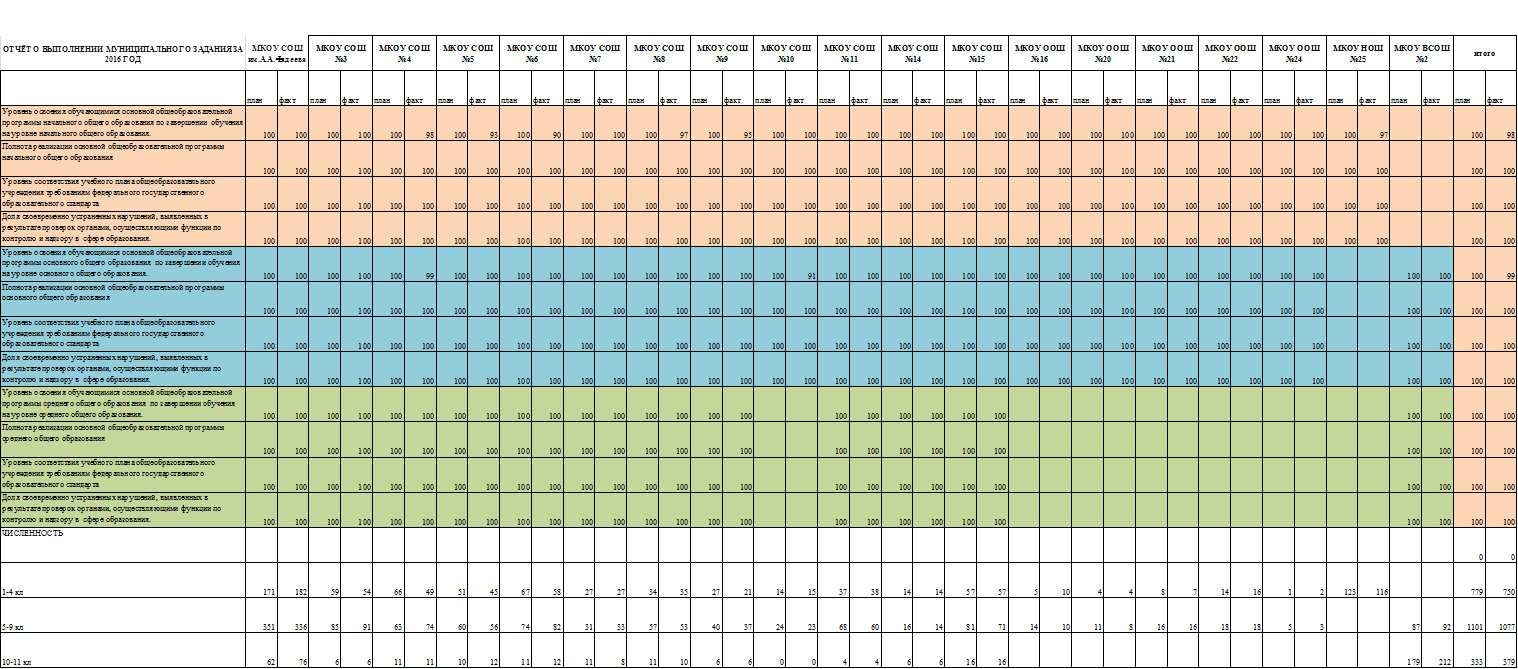 ОТЧЁТ О ВЫПОЛНЕНИИ МУНИЦИПАЛЬНОГО ЗАДАНИЯ ЗА 2016 ГОДМКДОУ № 2МКДОУ № 2МКДОУ № 3МКДОУ № 3МКДОУ № 4МКДОУ № 4МКДОУ № 5МКДОУ № 5МКДОУ № 16МКДОУ № 16МКДОУ № 20МКДОУ № 20МКДОУ № 21МКДОУ № 21МКДОУ № 29МКДОУ № 29МКДОУ № 33МКДОУ № 33МКДОУ № 34МКДОУ № 34МКДОУ № 37МКДОУ № 37ОТЧЁТ О ВЫПОЛНЕНИИ МУНИЦИПАЛЬНОГО ЗАДАНИЯ ЗА 2016 ГОДпланфактпланфактпланфактпланфактпланфактпланфактпланфактпланфактпланфактпланфактпланфактПоказатель функционирования МКДОУ75817579756975757577758375857579757975917575Удельный вес педагогических работников МКДОУ с педагогическим образованием из общего числа педагогических работников МКДОУ8590851008585858585085758508510085508510085100Укомплектованность МКДОУ штатами10090100100100100100100100100100100100100100100100100100100100100Удельный вес педагогических работников,имеющих высшую или первую квалификационную категорию  из общего числа педагогических работников МКДОУ808030383550858550505050253350506560Число обучающихся
(количество детей  по списку)16515285895865858751080771720384123241417285291